CALENDRIER DES PERIODES D’EVALUATIONSRèglement d’examenNOM :	«NOM_APPRENANT»	Prénom : «PRENOM_APPRENANT»Classe :   C.A.P. PEINTURE EN CARROSSERIEModes d’évaluation : CCF = Contrôle en Cours de Formation ; les différentes situations d’évaluation se déroulent durant les séquences normales de cours, à l’initiative de l’enseignant. La présence des apprentis est obligatoire.  LES NOTES DE CES EVALUATIONS NE DOIVENT PAS ETRE COMMUNIQUEES AU CANDIDATPonctuelle écrite : épreuve académique ou nationale qui se déroule durant la session d’examen (généralement en juin) Date et signature entreprise :Épreuves Épreuves ModesPériodes d’évaluation prévuesSignature enseignantUNITÉS PROFESSIONNELLESUNITÉS PROFESSIONNELLESUNITÉS PROFESSIONNELLESUNITÉS PROFESSIONNELLESUNITÉS PROFESSIONNELLESUNITÉS PROFESSIONNELLESUP1 Analyse d’une situation professionnelle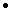  Analyse d’une situation professionnelleCCFUP1 Situation incluant la technologie Situation incluant la technologieCCFUP2 Réalisation d’interventions sur un véhicule Réalisation d’interventions sur un véhiculeCCFUP2Réalisation d’opérations de préparation et de mise en peinture- Situation 1CCFUP2Réalisation d’un raccord de peinture sur un véhicule- Situation 2CCFUP2 PSE PSECCFUP21ère situation d’évaluation- ÉcritCCFUP22ème situation d’évaluation- ÉcritCCFUP22ème situation d’évaluation- Pratique : SSTCCF